Volunteer FormName: ___________________________________________   Date: ____________________Address: _________________________________________   Date of Birth: ______________City/State/Zip: ________________________________________________________________Home: _______________ Work Phone: _________________ Cell Phone: _______________How would you like to help? Please check all that you would be willing to do: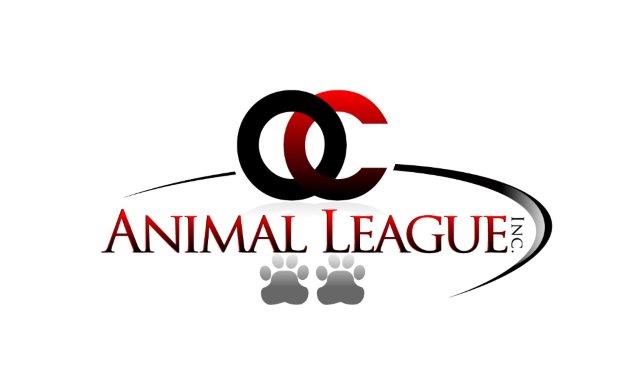       Foster cats/kittens in your home      Maintenance of Cat Adoption Center in PetSmart (requires cleaning boxes and cages)      Telephone Calls      Assist with cats at PetSmart Adoptions on weekends      Clerical / Computer work      Transportation to and from veterinary appointments      Fundraising        Other specialized skills you have to offer. Please describe:   ________________________________________________________________________________________________________________________________________________________________________________________________________________________________________________________________________________________________________Please list hours of availabilityCan you assist on a regular basis?    YES     NO    Approximate number of hours per month: _____Please tell us the days and hours you are available:19744 Beach Blvd. #139  Huntington Beach, CA 92648Phone: 714.465.9896  Website: ocanimalleague.org  Facebook: OC Animal League, Inc.About You as a FosterHow many animals of your own do you have? ________ Cats/Age(s)? ________ Dogs/Age(s)? ______Where will foster cats/kittens stay in your home? ________________________________________Can the fosters be kept separate from other household pets? _______________________________Are you away from home for long hours at a time? If yes, list hours: __________________________Are you willing and able to provide medications, oral or topical? _____________________________Are you willing and able to transport to a veterinary in case of an emergency? ___________________Are there children under the age of 14 in your home? If yes, list ages and their supervised role in fostering: _____________________________________________________________________________Fostering is a big responsibility and while children show interest in kittens at first, they can tire of the responsibility and care it requires. Therefore, we require the adults in the house to be the responsible party for fostering.References Name: __________________________		Phone Number: _____________________Relationship: _____________________		Number of Years Acquainted: _________ Name: __________________________		Phone Number: _____________________Relationship: _____________________		Number of Years Acquainted: _________ Name: __________________________		Phone Number: _____________________Relationship: _____________________		Number of Years Acquainted: _________If you live in a rented home or apartment, are there restrictions for animals? Will you need approval from your landlord for fostering? If yes, pleas provide your landlord’s name and phone number:Name: ______________________________________________________________________Phone Number: ______________________________________________________________19744 Beach Blvd. #139  Huntington Beach, CA 92648Phone: 714.465.9896  Website: ocanimalleague.org  Facebook: OC Animal League, Inc.Volunteer Liability Release As a volunteer at O.C. Animal League, I acknowledge the risks and potential for risks of handling, interacting with, and the housing of O.C. Animal League animals. However, I believe that the possible benefits to myself and the clients I work for/with are greater than the risk I am assuming. I hereby, intend to be legally bound for myself, son/daughter, my home, and/or personal property while participating in the O.C. Animal League foster and adoption program.Signature: _______________________________________ Date: _______________________Volunteer Emergency Medical Treatment Information In case of an emergency, contact:Name: ______________________________________________________________________________Address/City/State/Zip: ______________________________________________________________Home Phone: _____________ Work Phone: _______________ Cell Phone: __________________Physician: _____________________________________________ Phone: ______________________Hospital: ___________________________________ City: ___________________________________Insurance Carrier: ___________________________________________________________________Medicine Allergies: __________________________________________________________________In case of an emergency, I give permission to O.C. Animal League to secure medical treatment including x-rays, surgery, hospitalization, and medication.Signature: ___________________________________________	    Date: ________________		          Volunteer, Parent, or Guardian19744 Beach Blvd. #139  Huntington Beach, CA 92648Phone: 714.465.9896  Website: ocanimalleague.org  Facebook: OC Animal League, Inc.Being a FosterCommitted, caring volunteers open their homes and heats to cats and kittens until they can be placed with their forever family. The foster homes provide their foster kitties with the time, love, and space that they need to make them happy and healthy; ready for their furrever home. You can help by opening up a room or bathroom, for dozens of kittens that come to OCAL this time of year. The more volunteers we have, the more lives can be saved.Types of Foster ScenariosLitters of kittens too young for adoption Bottle-baby kittens who require round-the-clock carePregnant cats Adult cats/kittens who need socialization before adoptionAdult cats who don’t cope well at the adoption center and require a home environmentSick cats or kittens who need time and TLC to help them recoverFoster RequirementsHave the ability to keep foster cats or kittens indoors and separate from your household petsBe able to make a minimum commitment of 2 weeks for an adult cat or 1-2 months for kittensHave at least 30 minutes twice a day to spend caring for and socializing foster cats or kittensComplete a successful home check by an OCAL representativeTransportation RequirementsFoster homes with kittens must have regular access to a car. Kittens must come into the adoption center regularly for check-ups and appointments, normally 2-4 times per month. Fosters must also be prepared for the possibility of driving a sick kitten across the city on very short notice.Foster homes without regular access to transportation are welcomed for adult cats in longer term foster situations. These cats usually respond best to potential adopters in a home environment.ALL FOOD, SUPPLIES, AND MEDICAL CARE ARE PAID FOR BY O.C. ANIMAL LEAGUE.Ready to Foster?Thank you so much for your interest in becoming a foster home for rescue kitties. You are a valuable part of our community and allowed us to save more animals. After filling out your application, please come in to PetSmart or contact us via phone to find out where your time and skills can help in the foster program.19744 Beach Blvd. #139  Huntington Beach, CA 92648Phone: 714.465.9896  Website: ocanimalleague.org  Facebook: OC Animal League, Inc.SundayMondayTuesdayWednesdayThursdayFriday	Saturday